Visible ThinkingBa(OH)2(s)    +    NH4SCN(s)    → 	 ______________________________________________Labeled Sketch of Initial Set Up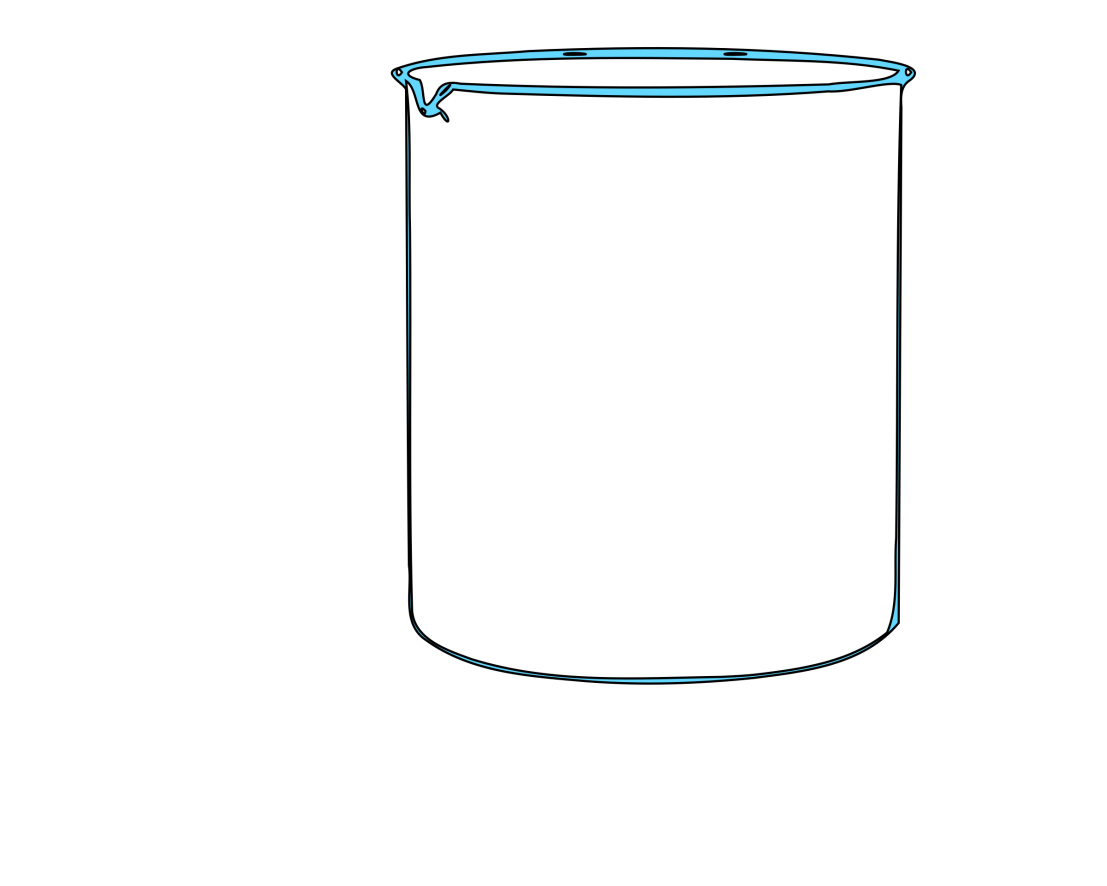 Labeled Sketch of Results: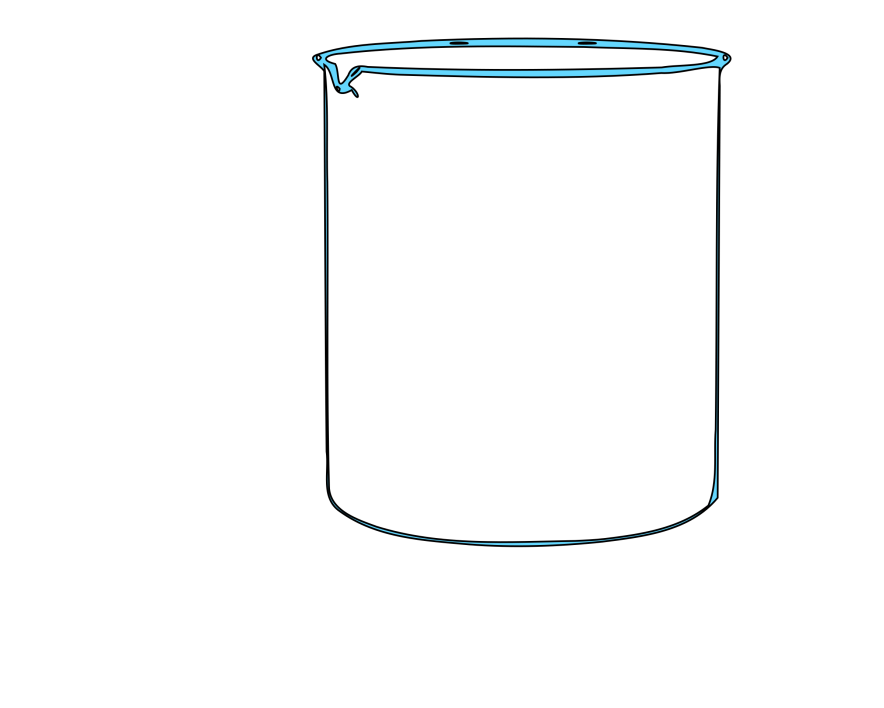 Thermo-chemical equation for what is happening inside the beaker:____________________________________________________________________________Thermo-chemical equation for what is happening outside the beaker:____________________________________________________________________________2 sentences as to how the above 2 events happened:________________________________________________________________________________________________________________________________________________________Observation/TestWhat you observedWhat that meansColour and State of all Original ChemicalsOdour afterTemperature before and afterLitmus PaperColour and State of Final Chemicals